TRIVIS - Střední škola veřejnoprávní a Vyšší odborná škola prevence kriminality 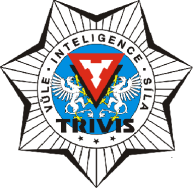 a krizového řízení Praha,s. r. o.Hovorčovická 1281/11 182 00  Praha 8 - Kobylisy OR  vedený Městským soudem v Praze, oddíl C, vložka 50353Telefon a fax: 283 911 561          E-mail : vos@trivis.cz                IČO 25 10 91 38Termíny zápočtů a zkoušek – Mgr. et Mgr. Marcela Husáková2.KPK – BOZP - (termín pro Hovorčovická 11, Praha 8)19.12.2020  od 15:30-16:30 – uč. 1.AV2.AV a 2.CV - BOZP -(termín pro Hovorčovická 11, Praha 8)19.12.2020  od 9:00-12:00 – uč. 1.AV2.KPK, 2.AV a 2.CV– BOZP - (termín pro Ďáblice)11.01.2021  od 12:00-15:30 – uč. 2.CV-D 